Содержание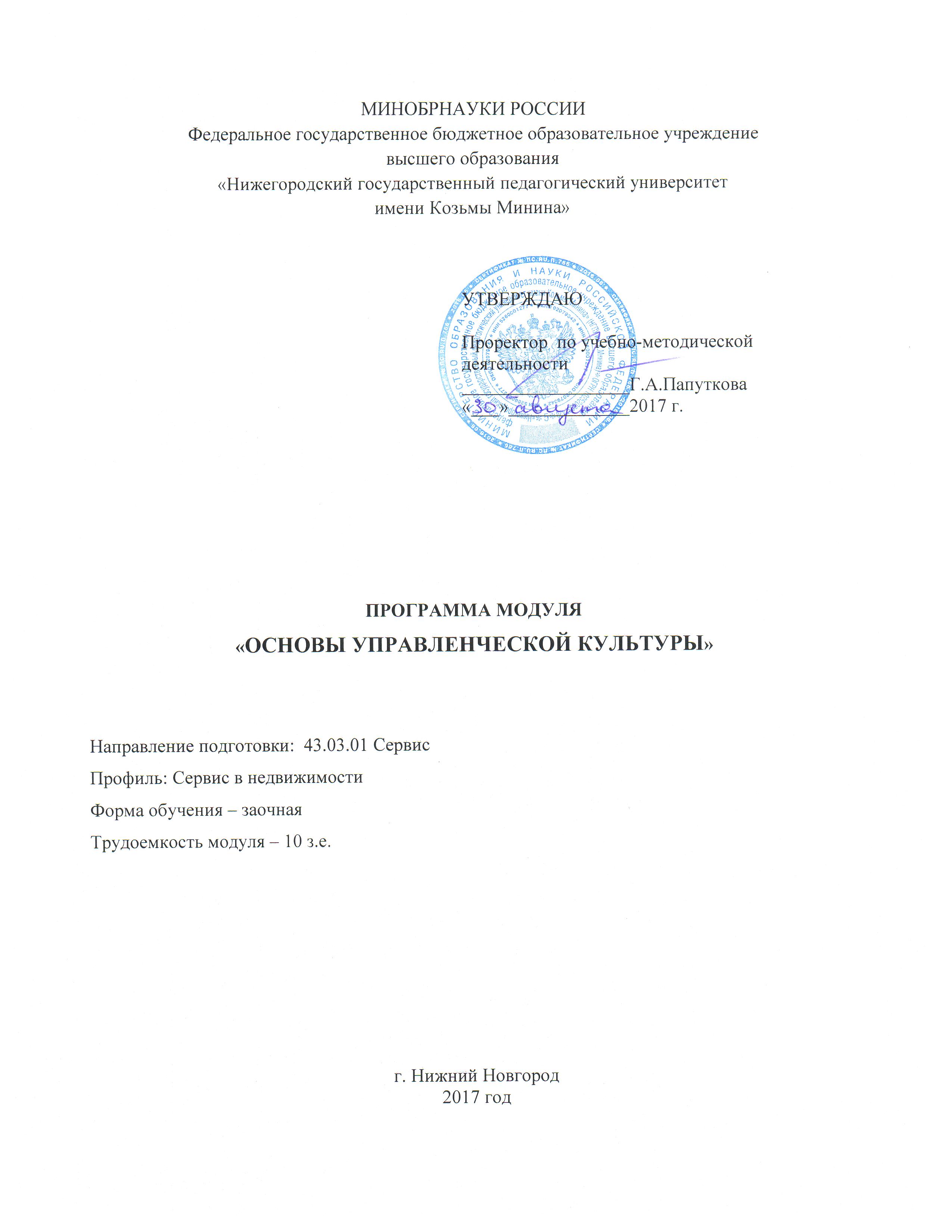 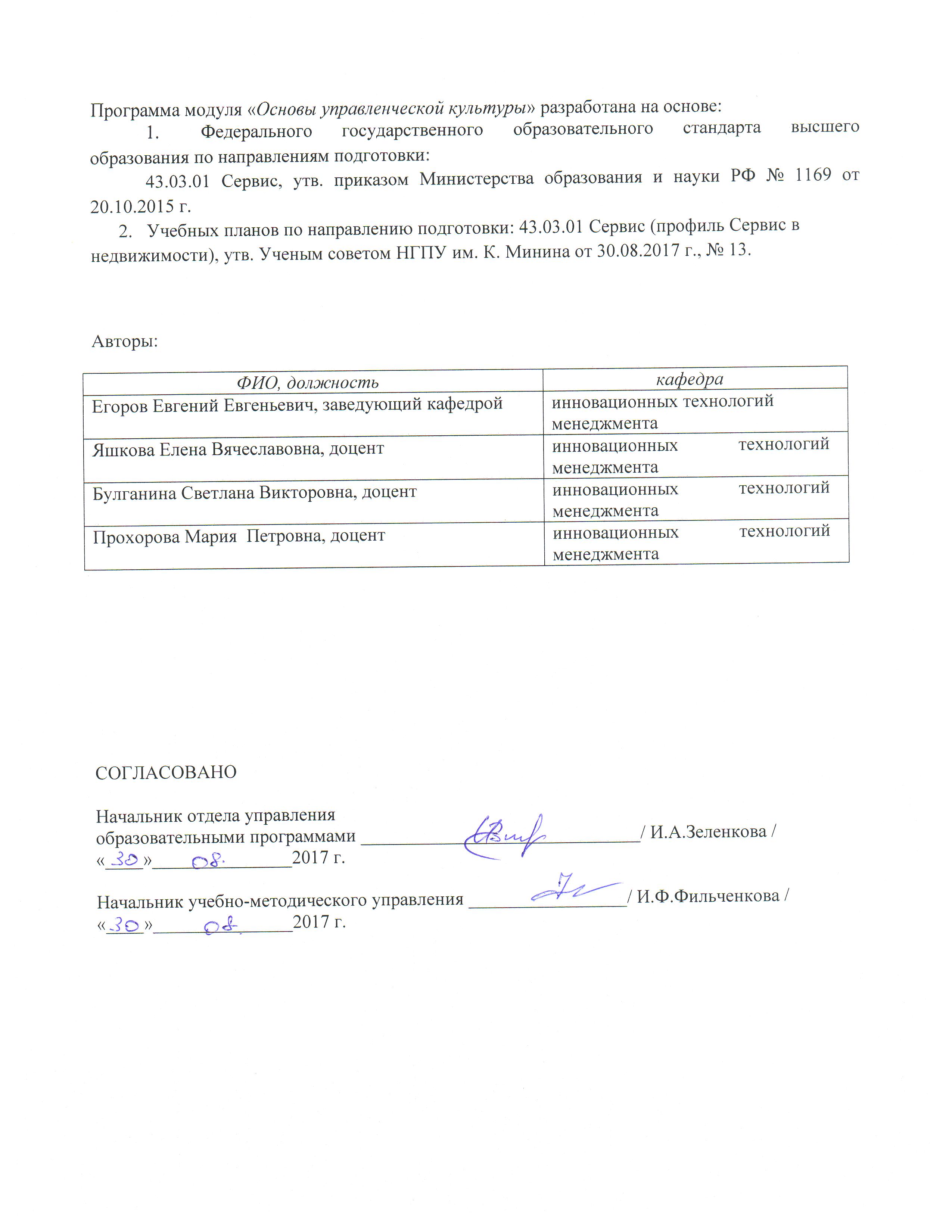 Назначение образовательного модуля………………………………………………..………..4Характеристика образовательного модуля……………………………………………............5Структура образовательного модуля………………………………………………………..10Методические указания для обучающихся по освоению модуля………………………….11Программы дисциплин образовательного модуля…………………………………………..13 Программа дисциплины «Менеджмент»………………………………………………13 Программа дисциплины «Маркетинг»………………………..………………………..17 Программа дисциплины «Управление проектами (учебное событие)»………..….…21 Программа дисциплины «Поведение потребителей»……………………….………...26Программа дисциплины «Менеджмент в сервисной деятельности» ……..………….30 Программа дисциплины «Практикум по управлению изменениями в сервисной деятельности» ………………………………………………………………………….…35Программа итоговой аттестации по модулю……………………...………………………....401. назначение модуляМодуль «Основы управленческой культуры»  предназначен для изучения в рамках следующих направлений подготовки: 43.03.01 Сервис, профиль Сервис в недвижимости. Модуль в структуре основной профессиональной образовательной программы данных направлений подготовки является инвариантным. Адресную группу при изучении модуля «Основы управленческой культуры» составляют обучающиеся по указанным направлениям подготовки Мининского университета, осваивающие программу «универсального бакалавриата». Для других направлений подготовки данный модуль может быть вариативным.Исходя из концепции «универсального бакалавриата», основное предназначение модуля «Основы управленческой культуры» состоит в получении обучающимися универсальных компетенций, которые позволяют эффективно управлять собой и организовывать деятельность других людей в условиях ограниченности ресурсов и направленны на успешную адаптацию в социально-экономической среде.Содержание модуля и технологии его реализации позволяют сформировать ключевые навыки в области управления, прежде всего, самим собой (в личном и профессиональном плане), коллективом организации, материальными, финансовыми и другими ресурсами, в том числе и временем. Полученные в ходе изучения модуля «Основы управленческой культуры» компетенции, обучающийся сможет применить в совершенно различных сферах деятельности. В том числе, в сфере управления образовательными организациями. Это обеспечит его успешность и развитие, как в педагогической, так и в любой другой сферах деятельности.  При проектировании программы модуля использованы следующие подходы. Системный подход рассматривает все компоненты модуля  в тесной взаимосвязи друг с другом; выявляет единство взаимосвязи всех компонентов социально-экономических систем и места в них личности. Деятельностный подход предполагает смещение акцента со знаниевого показателя в оценке результатов на умения, демонстрируемые в имитационной или реальной деятельности. При этом статус реальных действий гораздо выше учебных действий. Личностно-ориентированный подход предполагает организацию образовательного процесса, направленного на личность обучающегося, приобретение студентом мета-компетенций (способности к саморазвитию и самосовершенствованию), обусловливая развитие его творческого потенциала с учетом стратегических целей и ситуации.2. ХАРАКТЕРИСТИКА МОДУЛЯ2.1. Образовательные цели и задачи Модуль ставит своей целью: создать условия для получения и развития практических навыков в области управления собой и коллективом организации в условиях постоянно меняющейся социально-экономической среды и ограниченности ресурсов.Для достижения поставленной цели необходимо решить следующие задачи:обеспечить понимание обучающимся основных закономерностей, принципов, функций и методов управления различными системами;способствовать получению обучающимся практических навыков в области организации личного времени и профессиональной деятельности в процессных и проектных моделях управления; создание условий для закрепления у обучающихся полученных управленческих компетенций в условиях реальных социально-экономических систем.2.2. Образовательные результаты (ОР) выпускника2. 3. Руководитель и преподаватели модуляРуководитель: Егоров Евгений Евгеньевич, к.э.н., доцент, заведующий кафедрой инновационных технологий менеджмента.Преподаватели:  Яшкова Елена Вячеславовна, к.п.н, доцент, доцент кафедры инновационных технологий менеджмента;Булганина Светлана Викторовна, к.т.н.,  доцент, доцент кафедры инновационных технологий менеджмента;Прохорова Мария Петровна, к.п.н, доцент, доцент кафедры инновационных технологий менеджмента.2.4. Статус образовательного модуляМодуль «Основы управленческой культуры» направлен на формирование образовательных результатов организационно-управленческого характера  и находится в структуре основной профессиональной образовательной программы следующих направлений подготовки: 43.03.01 Сервис. Модуль в структуре данных направлений подготовки является инвариантным. Изучение модуля «Основы управленческой культуры» базируется на усвоении образовательных результатов и закреплении полученных компетенций предшествующих модулей: «Человек, общество, культура» и «Основы научных знаний». На базе полученных образовательных результатов по модулю «Основы управленческой культуры» могут быть изучены модуль «Экономико-финансовая подготовка», а так же отдельные модули предметной подготовки. В дальнейшем, студенты, обучающиеся по указанным образовательным программам, могут выбрать для изучения вариативные модули, связанные с управленческой или экономической подготовкой, а также получить дополнительное профессиональное образование в данной сфере.Построение индивидуальной образовательной траектории обучающимся предполагает, в рамках модуля «Основы управленческой культуры» выбор одной из дисциплин: «Поведене потребителей», «Менеджмент в сервисной деятельности» «Практикум по управлению изменениями в сервисной деятельности». Мультипрофильность модуля «Основы управленческой культуры» (наличие дисциплин из различных областей научного знания) обеспечивает приобретение обучающимся в рамках сформированных образовательных результатов широких личностных и метапредметных компетенций системного характера.2.5. Трудоемкость модуля3. Структура модуля«Основы управленческой культуры»4. Методические указания для обучающихся по освоению МодуляНачинать изучение модуля «Основы управленческой культуры» следует с базовой дисциплины «Менеджмент», как наиболее общей, дающей максимально широкие образовательные результаты, связанные с представлением об основных закономерностях, принципах и методах управления  и развития в современном обществе. Следующей для изучения должна стать базовая дисциплина «Маркетинг», которая концентрируется на организации и развитии взаимодействия образовательной организации с потребителем и другими контактными аудиториями, для создания и роста качества продукта. Затем следует изучать дисциплину «Управление проектами», которая реализует проектный подход к управлению и предоставляет конкретные инструменты планирования, организации и реализации проектной деятельности для достижения заданных целей с минимальными затратами ресурсов.Далее, в соответствии с идеологией построения индивидуального образовательного маршрута, обучающийся выбирает одну из трех дисциплин: «Поведение потребителей» (концентрируется на изучении причин и мотивов поведения потребителей в сервисной деятельности).  «Менеджмент в сервисной деятельности» (создает представление возможностях построения личной стратегии и тактики самоменеджмента). «Практикум по управлению изменениями в сервисной деятельности» (дает основные инструменты принятия управленческих решений). Указанные дисциплины формируют образовательные результаты более узкого профиля, направленные на ту или иную сферу организационно-управленческого механизма развития себя, организации и общества в целом. Что поможет обучающемуся углубить полученные компетенции в соответствии с личными интересами и образовательными потребностями.Обучение по модулю «Основы управленческой культуры» основано на использовании передовых педагогических технологий, таких как: комплексные исследовательские проекты; смешанное обучение; проектное обучение; проблемное обучение, игровые технологии, интерактивные технологии и т.п. Вследствие относительно небольшого количества аудиторных часов, организация учебного процесса по модулю должна проходить преимущественно через активные и интерактивные формы обучения. По дисциплинам модуля используются следующие методы обучения: проблемный метод обучения, дидактическая игра, исследовательский метод обучения, ситуативный метод обучения, проектный метод обучения, аналитический метод обучения, метод конкретных ситуаций, деловые игры и т.д. Использование конкретных методов обучения определяется спецификой дисциплины, ее целью и задачами, особенностями обучающихся и самого преподавателя.Средства оценивания образовательных результатов модуля «Основы управленческой культуры» должны соответствовать специфике предмета и применяемым методам обучения. Среди средств оценивания по модулю могут быть следующие: Кейс-метод, SWOT-анализ, Учебно-исследовательская работа студента, Учебный проект и т.д.5. ПРОГРАММЫ ДИСЦИПЛИН МОДУЛЯ5.1. ПРОГРАММА ДИСЦИПЛИНЫ«Менеджмент»1. Пояснительная запискаРазвитие рыночной экономики подтвердило тот факт, что успех организации зависит от эффективного менеджмента, обеспечивающего для организации преимущество перед конкурентами. Менеджмент оказывает колоссальное воздействие на все стороны жизни современного общества, используя основы философских и социогуманитарных знаний, формирует научное мировоззрение и является «интеллектуальным ядром» культуры. Овладение знаниями, умениями и навыками в данной области обязательно не только для будущих руководителей, но и для рядовых сотрудников и их исполнительской культуры, которая формируется в процессе изучения менеджмента. Современный менеджер должен владеть искусством и наукой создания целостной системы самоорганизации личного труда: управлением деловой карьерой,  планированием дел, принятием управленческих решений, организацией рабочего места. Дисциплина «Менеджмент» раскрывает практику управления во всех ее проявлениях и рассматривается, как умение добиваться поставленной цели, используя труд, интеллект и мотивы поведения других людей. При изучении дисциплины обращается внимание на ее прикладной характер и показано, где и когда практические навыки могут быть использованы в будущей практической деятельности. В процессе обучения используются лекционно-семинарские занятия, деловые игры,  разбор конкретных ситуаций, проводятся дискуссии по проблемам управления, работа с методическими и справочными материалами, применяются технические средства обучения. Для развития творческой активности обучающихся, формирования способностей к самоорганизации и самообразованию рекомендуется выполнение самостоятельных творческих работ по проблемам менеджмента. Процесс изучения дисциплины направлен на формирование следующих компетенций или их составляющих: ОК-4:  способностью работать в команде, толерантно воспринимать социальные, этнические, конфессиональные и культурные различия; ОК-5:  способностью к самоорганизации и самообразованию; ОПК-2:  готовностью разрабатывать технологии процесса сервиса, развивать системы клиентских отношений с учетом требований потребителя; ПК-11: готовностью к работе в контактной зоне с потребителем, консультированию, согласованию вида, формы и объема процесса сервиса   .2. Место в структуре модуляУчебная дисциплина «Менеджмент» входит в модуль «Основы управленческой культуры» и относится к циклу дисциплин, обязательных для изучения. «Входными» являются знания, умения и навыки, полученные обучающимися в процессе изучения предшествующих модулей: «Человек, общество, культура», «Основы научных знаний» и «Иностранный язык».Дисциплина «Менеджмент» тесно связана и взаимодействует с обязательной для изучения дисциплиной «Экономика» и элективными дисциплинами: «Маркетинг», «Управление проектами» и др.Основные положения, а также знания, умения и навыки, полученные при изучении дисциплины, должны быть использованы в дальнейшем при изучении таких модулей программы, как «Экономико-финансовая подготовка» и др.3. Цели и задачиЦелью дисциплины формирование у студентов системы научных и практических знаний, которая позволит приобрести знания, умения и навыки по выполнению основной образовательной программы подготовки бакалавров, эффективно управлять различными социальными и экономическими процессами, разнообразными аспектами производства и рынка, сформировать готовность к организационно-управленческой, информационно-аналитической и предпринимательской деятельности, эффективному управлению процессами и программами личного и организационного развития. Задачи дисциплины  сформировать системные представления обучающихся об основах менеджмента: основных концепциях, потребностях и необходимости управления в деятельности человека; развития социально-экономических систем, эволюции теории и практики управления организацией;сформировать у обучающихся способности к самоменеджменту: к эффективному управлению временем и оптимизацией рабочего места; карьерного пути и формирования системы профессиональных связей; к преодолению и управлению стрессовыми ситуациями; изучить влияния, которое оказывают отдельные люди и группы людей на функционирование организации.4. Образовательные результаты 5. Содержание дисциплины5.1. Тематический план5.2. Методы обучения	При изучении дисциплины применяются активные и интерактивные методы обучения. Предполагается участие в деловых и ролевых играх, выполнение творческих практических заданий, использование кейс-метода и т.д.6. Технологическая карта дисциплины6.1. Рейтинг-план7. Учебно-методическое и информационное обеспечение7.1. Основная литератураБлинов, А.О. Теория менеджмента: учебник / А.О. Блинов, Н.В. Угрюмова ; Финансовый университет при Правительстве Российской Федерации. - Москва : Издательско-торговая корпорация «Дашков и К°», 2016. - 304 с. : табл., схем., граф. - Библиогр. в кн. - ISBN 978-5-394-02404-7 ; То же [Электронный ресурс]. - URL: http://biblioclub.ru/index.php?page=book&id=452815 Герчикова, И.Н. Менеджмент : учебник / И.Н. Герчикова. - 4-е изд., перераб. и доп. - Москва : Юнити-Дана, 2015. - 510 с. : табл., схемы - (Золотой фонд российских учебников). - Библиогр. в кн. - ISBN 978-5-238-01095-3 ; То же [Электронный ресурс]. - URL: http://biblioclub.ru/index.php?page=book&id=114981   Основы менеджмента : учебник / ред. В.В. Лукашевич, И.В. Бородушко. - 2-е изд., перераб. и доп. - Москва : Юнити-Дана, 2015. - 271 с. : табл., схем. - Библиогр. в кн. - ISBN 5-238-01061-3 ; То же [Электронный ресурс]. - URL: http://biblioclub.ru/index.php?page=book&id=118632 7.2. Дополнительная литератураМенеджмент : учебник / Т.В. Вырупаева, Л.С. Драганчук, О.Л. Егошина и др. ; Министерство образования и науки Российской Федерации, Сибирский Федеральный университет. - Красноярск : СФУ, 2016. - 380 с. : ил. - Библиогр. в кн. - ISBN 978-5-7638-3434-5; То же [Электронный ресурс]. - URL: http://biblioclub.ru/index.php?page=book&id=497293 Методология и методы современного менеджмента : учебное пособие / А.Н. Чаплина, Е.А. Герасимова, И.В. Щедрина, Т.А. Клименкова ; Министерство образования и науки Российской Федерации, Сибирский Федеральный университет. - Красноярск : СФУ, 2016. - 128 с. : ил. - Библиогр.: с. 122 - 124 - ISBN 978-5-7638-3437-6 ; То же [Электронный ресурс]. - URL: http://biblioclub.ru/index.php?page=book&id=497295 Маслова, Е.Л. Менеджмент: учебник / Е.Л. Маслова. - Москва : Издательско-торговая корпорация «Дашков и К°», 2016. - 333 с. : табл., схем., ил. - (Учебные издания для бакалавров). - Библиогр. в кн. - ISBN 978-5-394-02414-6 ; То же [Электронный ресурс]. - URL: http://biblioclub.ru/index.php?page=book&id=452863 Синева Н.Л., Яшкова Е.В. Модель развития инновационно-креативных качеств менеджера: учебное пособие/Н.Л.Синева, Е.В.Яшкова. – Н.Новгород: Изд-во «КВАРЦ», 2015. – 172 с.Современный менеджер: формирование, становление, развитие. Монография /В.В.Крупица, Е.В.Яшкова, Л.В.Сибирякова, Н.Л.Синева, Т.П.Хозерова/Под ред. проф. В.В.Крупицы. – Н.Новгород: ВГИПУ, 2011. – 332 с.7.3. Перечень учебно-методического обеспечения для самостоятельной работы обучающихся по дисциплинеГерчикова, И.Н. Менеджмент: практикум : учебное пособие / И.Н. Герчикова. - 2-е изд., перераб. и доп. - Москва : Юнити-Дана, 2015. - 799 с. : табл., граф., схемы - (Золотой фонд российских учебников). - Библиогр. в кн. - ISBN 5-238-00889-9 ; То же [Электронный ресурс]. - URL: http://biblioclub.ru/index.php?page=book&id=115014 Ефимов, А.Н. Менеджмент: практикум : учебное пособие / А.Н. Ефимов, Е.Н. Барикаев. - Москва : Юнити-Дана, 2015. - 119 с. : табл., схемы - Библиогр. в кн. - ISBN 978-5-238-01606-1 ; То же [Электронный ресурс]. - URL: http://biblioclub.ru/index.php?page=book&id=115011 Яшкова, Е.В. Управление персоналом в инновационных проектах: учебно-методическое пособие / Е.В. Яшкова. – Н. Новгород: НГПУ им. К. Минина, 2014. – 48с.Яшкова Е.В. ЭУМКД «Основы менеджмента» [Электронный ресурс] – URL: http://moodle.mininuniver.ru/course/view.php?id=2145/.7.4. Перечень ресурсов информационно-телекоммуникационной сети «Интернет», необходимых для освоения дисциплиныhttp://www.aup.ru Административно-управленческий порталhttp://www.dis.ru/manag/ Журнал «Менеджмент в России и за рубежом»http://www.e-xecutive.ru/ Сообщество эффективных менеджеровhttp://www.iteam.ru/ Технологии корпоративного управленияhttp://www.top-manager.ru/ Журнал для руководителейhttp://www.mx4.ru/ Менеджмент и маркетинг (методические материалы)8. Фонды оценочных средствФонды оценочных средств представлены в Приложении 1.9. Материально-техническое обеспечение образовательного процесса по дисциплине9.1. Описание материально-технической базыРеализация дисциплины требует наличия лекционной аудитории оборудованной видеолекционной техникой для презентации, ПЭВМ, средствами звуковоспроизведения, экраном и выходом в сеть Интернет. Технические средства обучения: мультимедийное оборудование, ПЭВМ.9.2. Перечень информационных технологий для образовательного процесса, включая перечень программного обеспечения и информационных справочных системПеречень программного обеспеченияMicrosoft Windows XP, Word, Excel, PowerPoint.Перечень информационных справочных системНаучная электронная библиотека [Электронный ресурс] – URL: http://www.elibrary.ru/agreement.aspСправочно-консультационная система «Консультант Плюс» [Электронный ресурс] – URL: http://www.consultant.ru/.Университетская информационная система РОССИЯ (УИС РОССИЯ) [Электронный ресурс] – URL: http://uisrussia.msu.ru/docs/ips/n/access_levels.htm.Федеральный образовательный портал – Экономика, социология, менеджмент [Электронный ресурс] – URL: http://ecsocman.edu.ru/ Федеральный портал «Российское образование» [Электронный ресурс] – URL: http://www.edu.ru/. Электронные образовательные ресурсы (ЭОС) [Электронный ресурс] – URL: http://vipbook.info/nauka-i-ucheba/menedgment/.5.2. ПРОГРАММА ДИСЦИПЛИНЫ«Маркетинг»1. Пояснительная запискаТермин «маркетинг» возник в экономической литературе США на рубеже XIX-XX столетия, его корнем является английское слово (market), в переводе «рынок». А производное «маркетинг» (marketing) означает буквально «торговую работу на рынке». В основу концепции маркетинга положены идеи удовлетворения нужд потребителей.Создатели теории маркетинга исходили из тезиса о том, что общество не нашло лучшего механизма распределения создаваемых человеком благ, чем рынок. Рынок позволяет смягчить отрицательные проявления дефицита и перепроизводства товаров, услуг, подчинить производство и распределение благ интересам потребителя. Теория и практика рыночных отношений зарубежных стран доказала, что изучение запросов потребителей и ориентация предприятий на их интересы в конечном счете становится выгодным и потребителям, и предприятиям, и их посредникам. В этой связи для российских предприятий становится жизненно важным знание этих потребностей, умение изучать и гибко реагировать на все требования и капризы покупателей. Немаловажное значение для предприятий имеет и изучение возможностей различных форм и методов продажи товаров. Предприятиям необходимо проводить работу по формированию запросов населения, повышению своего статуса и имиджа. Маркетинг изучает рыночную среду и дает рекомендации о том, как работать предприятию на рынке с прибылью, с наименьшими затратами, охватывая все аспекты деятельности предприятия, начиная с создания продукта до сервисного и послепродажного обслуживания покупателей. Маркетинг предполагает разработку, производство и сбыт товаров, услуг, на которые покупателем действительно предъявлен спрос. Главная цель маркетинга – комплексный анализ нужд и потребностей потенциальных покупателей и разработка на этой основе механизмов их удовлетворения (создание товаров и предоставление услуг), а в результате – получение запланированной прибыли.Процесс изучения дисциплины направлен на формирование следующих компетенций или их составляющих: ОК-4:  способностью работать в команде, толерантно воспринимать социальные, этнические, конфессиональные и культурные различия; ПК-6:  готовностью к применению современных сервисных технологий в процессе предоставления услуг, соответствующих требованиям потребителей; ПК-11: готовностью к работе в контактной зоне с потребителем, консультированию, согласованию вида, формы и объема процесса сервиса.2. Место в структуре модуляДисциплина «Маркетинг» относится к: модулю «Основы управленческой культуры» и является инвариантной дисциплиной. Дисциплины, на которой базируется «Маркетинг» относятся к модулям «Человек, общество, культура» и «Основы научных знаний» (в частности дисциплины: «Математические методы обработки данных», «Основы научно-исследовательской деятельности»). Дисциплины, для которых данная дисциплина является предшествующей, представляют собой дисциплины профессиональных модулей.3. Цели и задачиЦель дисциплины – создать условия для формирования комплексного представления об эволюции и современных тенденциях развития маркетинга, создать условия для проведения маркетинговых исследований и разработать на этой основе «комплекса маркетинга» для соответствующего продукта.Задачи дисциплины:сформировать у бакалавров научное представление о роли маркетинга, маркетинговых концепций в управлении предприятиями;развить у студентов интерес к проблемам формирования комплекса маркетинга организации (товарной, ценовой, сбытовой и коммуникационной политики);выработать навыки использования методов проведения маркетингового анализа деятельности предприятий и составления аналитических отчетов о рынке.4. Образовательные результаты5. Содержание дисциплины5.1. Тематический план5.2. Методы обученияПри изучении дисциплины применяются активные и интерактивные методы обучения. В качестве ведущих методов предлагаются: исследовательский метод обучения, аналитический метод обучения, выполнение творческих заданий и т.д.6. Технологическая карта дисциплины6.1. Рейтинг-план7. Учебно-методическое и информационное обеспечение7.1. Основная литератураНуралиев, С.У. Маркетинг : учебник / С.У. Нуралиев, Д.С. Нуралиева. - Москва : Издательско-торговая корпорация «Дашков и К°», 2016. - 362 с. : ил. - (Учебные издания для бакалавров). - Библиогр. в кн. - ISBN 978-5-394-02115-2 ; То же [Электронный ресурс]. - URL: http://biblioclub.ru/index.php?page=book&id=453290 Цахаев, Р.К. Маркетинг : учебник / Р.К. Цахаев, Т.В. Муртузалиева. - 3-е изд. - Москва : Издательско-торговая корпорация «Дашков и К°», 2017. - 550 с. : табл., схем. - (Учебные издания для бакалавров). - Библиогр. в кн. - ISBN 978-5-394-02746-8 ; То же [Электронный ресурс]. - URL: http://biblioclub.ru/index.php?page=book&id=450722Кеворков, В.В.   Практикум по маркетингу [Текст] : учеб.пособие для студентов вузов:рек.Учеб.-метод.центром "Классич.учеб." / Кеворков Владимир Владимирович, Кеворков Дмитрий Владимирович. - 4-е изд.,перераб.и доп. - Москва : КноРус, 2011. - 568 с. - Библиогр.:с.566-568. - ISBN 978-5-406-01164-5 : 300-00.Ким, С.А. Маркетинг : учебник / С.А. Ким. - Москва : Издательско-торговая корпорация «Дашков и К°», 2017. - 258 с. : ил. - Библиогр. в кн. - ISBN 978-5-394-02014-8 ; То же [Электронный ресурс]. - URL: http://biblioclub.ru/index.php?page=book&id=4540847.2. Дополнительная литератураДубровин, И.А. Поведение потребителей : учебное пособие / И.А. Дубровин. - 4-е изд. - Москва : Издательско-торговая корпорация «Дашков и К°», 2017. - 312 с. : табл., схем. - Библиогр. в кн. - ISBN 978-5-394-01475-8 ; То же [Электронный ресурс]. - URL: http://biblioclub.ru/index.php?page=book&id=450723 Казначеева, С.Н.    Маркетинг - менеджмент: теория и практика [Текст] : Учеб.пособие / Казначеева Светлана Николаевна ; Нижегор.гос.пед.ун-т. - Нижний Новгород : НГПУ, 2013. - 209 с. - Библиогр.:с.194. - 230-56.Котлер, Ф. Основы маркетинга / Пер.с англ.Боброва В.Б. - Москва : Бизнес-книга , 1995. - 698 с. - ISBN 5-89093-001-X : 25-70.7.3. Перечень учебно-методического обеспечения для самостоятельной работы обучающихся по дисциплинеБулганина, С.В. Маркетинговые исследования [Текст]: практикум / С. В. Булганина ; Нижегор.гос.пед.ун-т. - Нижний Новгород : НГПУ, 2012. Булганина, С.В. Основы маркетинга [Текст]: практикум / С. В. Булганина ; Нижегор.гос.пед.ун-т. - Нижний Новгород : НГПУ, 2011. ЭУМК «Искусство маркетинга»  в LMS Moodle.7.4. Перечень ресурсов информационно-телекоммуникационной сети «Интернет», необходимых для освоения дисциплины8. Фонды оценочных средствФонды оценочных средств представлены в Приложении 1.9. Материально-техническое обеспечение образовательного процесса по дисциплине9.1. Описание материально-технической базыРеализация дисциплины (модуля) требует наличия методических рекомендации по выполнению практических и самостоятельных работ, ЭУМК в LMS Moodle, списки литературы и поисковых систем, контрольные вопросы к зачету, а также настоящая рабочая программа.Оборудование учебного кабинета: аудитория, оснащенная необходимым оборудованием для проведения лекционных и практических занятий.Технические средства обучения: ноутбук с проектором, компьютерный класс для проведения Интернет-тестирования.9.2. Перечень информационных технологий для образовательного процесса, включая перечень программного обеспечения и информационных справочных системТехнические средства обучения: ноутбук с проектором, компьютерный класс для проведения Интернет-тестирования и разработки опросов с помощью Google форм.5.3. ПРОГРАММА ДИСЦИПЛИНЫ«Управление проектами (учебное событие)»1. Пояснительная запискаДисциплина «Управление проектами (учебное событие)»  предназначена для изучения в рамках модуля «Основы управленческой культуры» Дисциплина «Управление проектами (учебное событие)» в структуре модуля «Основы управленческой культуры» является вариантной. Адресную группу при изучении дисциплины «Управление проектами (учебное событие)» составляют обучающиеся по соответствующим направлениям подготовки 1-2 курсов Мининского университета, осваивающие программу «универсального бакалавриата». Основное предназначение дисциплины «Управление проектами (учебное событие)» состоит в получении обучающимися представления и конкретных навыках по управлению проектом, как уникальной (в отличие от операций) деятельности, имеющей начало и конец во времени, направленной на достижение заранее определённого результата/цели, создания определённого, уникального продукта или услуги, при заданных ограничениях по ресурсам и срокам, а также требованиям к качеству и допустимому уровню риска.Методологической основой данной программы является системно-деятельностный подход (что указано в ФГОС ВО). Это означает, что особым образом структурировано содержание курса: оно имеет как предметный, так и личностный и метапредметный компоненты. Этому содержанию соответствует технология обучения, включающая разные формы обучения, основой которых является проектное обучение. Процесс изучения дисциплины направлен на формирование следующих компетенций или их составляющих: ОК-1: способностью использовать основы философских знаний, анализировать главные этапы и закономерности исторического развития для осознания социальной значимости своей деятельности;ОК-5:  способностью к самоорганизации и самообразованию;ПК-3: готовностью к изучению научно-технической информации, отечественного и зарубежного опыта в сервисной деятельности;ПК-5: готовностью к выполнению инновационных проектов в сфере сервиса.2. Место в структуре модуляДисциплина «Управление проектами (учебное событие)» относится к: модулю «Основы управленческой культуры» и является инвариантной дисциплиной. Дисциплины, на которой базируется «Управление проектами (учебное событие)» относятся к модулям «Человек, общество, культура» и «Основы научных знаний» (в частности дисциплины: «Математические методы обработки данных», «Основы научно-исследовательской деятельности»). Дисциплины, для которых данная дисциплина является предшествующей, представляют собой дисциплины профессиональных модулей.3. Цели и задачиЦель дисциплины – формирование условий для овладения обучающимися навыками в области инициации, планирования, реализации и завершения проектов и использования и использования этих навыков в любых личных и организационных проектов профессиональной деятельности.Задачи дисциплины:формирование системного представления о современных подходах к определению проекта;изучение структуры, содержания и технологии процесса управленческого взаимодействия в рамках выполнения проектов;определение причин и возможностей выявления проектов и их реализации;изучение методов разработки, анализа, оптимизации в области управления проектами;подготовка студентов к самостоятельному освоению новейших достижений в области управленческой науки, развитие творческого подхода к решению актуальных проблем управления.4. Образовательные результаты5. Содержание дисциплины5.1. Тематический план5.2. Методы обученияПри изучении дисциплины применяются активные и интерактивные методы обучения. В качестве ведущих методов предлагаются: учебное проектирование.6. Технологическая карта дисциплины6.1. Рейтинг-план7. Учебно-методическое и информационное обеспечение7.1.  Основная литература:Зуб, А. Т. Управление проектами : учебник и практикум для академического бакалавриата / А. Т. Зуб. — Москва : Издательство Юрайт, 2017. — 422 с. — (Бакалавр. Академический курс). — ISBN 978-5-534-00725-1. — Текст : электронный // ЭБС Юрайт [сайт]. — URL: https://biblio-online.ru/bcode/399154 Левушкина, С.В. Управление проектами : учебное пособие / С.В. Левушкина ; Федеральное государственное бюджетное образовательное учреждение высшего профессионального образования Ставропольский государственный аграрный университет. - Ставрополь : Ставропольский государственный аграрный университет, 2017. - 204 с. : ил. - Библиогр.: с. 203-204 ; То же [Электронный ресурс]. - URL: http://biblioclub.ru/index.php?page=book&id=484988 Рыбалова, Е.А. Управление проектами : учебное пособие / Е.А. Рыбалова ; Министерство образования и науки Российской Федерации, Томский Государственный Университет Систем Управления и Радиоэлектроники (ТУСУР), Факультет дистанционного обучения. - Томск : Факультет дистанционного обучения ТУСУРа, 2015. - 206 с. : схем., табл., ил. - Библиогр.: с. 175-177 ; То же [Электронный ресурс]. - URL: http://biblioclub.ru/index.php?page=book&id=480900 Управление проектами : учебник и практикум для академического бакалавриата / А. И. Балашов, Е. М. Рогова, М. В. Тихонова, Е. А. Ткаченко ; под общей редакцией Е. М. Роговой. — Москва : Издательство Юрайт, 2017. — 383 с. — (Бакалавр. Академический курс). — ISBN 978-5-534-00436-6. — Текст : электронный // ЭБС Юрайт [сайт]. — URL: https://biblio-online.ru/bcode/398865 7.2. Дополнительная литература:Вылегжанина, А.О. Организационный инструментарий управления проектом : учебное пособие / А.О. Вылегжанина. - Москва ; Берлин : Директ-Медиа, 2015. - 312 с. : ил., схем., табл. - Библиогр. в кн. - ISBN 978-5-4475-3935-1 ; То же [Электронный ресурс]. - URL: http://biblioclub.ru/index.php?page=book&id=275276 Кузнецова, Е. В. Управление портфелем проектов как инструмент реализации корпоративной стратегии : учебник для бакалавриата и магистратуры / Е. В. Кузнецова. — 2-е изд., перераб. и доп. — Москва : Издательство Юрайт, 2017. — 244 с. — (Авторский учебник). — ISBN 978-5-534-00853-1. — Текст : электронный // ЭБС Юрайт [сайт]. — URL: https://biblio-online.ru/bcode/399283 Матвеева, Л.Г. Управление ИТ-проектами : учебное пособие / Л.Г. Матвеева, А.Ю. Никитаева ; Министерство образования и науки РФ, Южный федеральный университет. - Таганрог : Издательство Южного федерального университета, 2016. - 227 с. : схем., табл., ил. - Библиогр. в кн. - ISBN 978-5-9275-2239-2 ; То же [Электронный ресурс]. - URL: http://biblioclub.ru/index.php?page=book&id=493241Управление проектами / И.И.Мазур, В.Д.Шапиро, Н.Г. Ольдерогге, А.В. Полковников. – М.: Издательство Омега-Л, 2010. – 960 с.7.3. Перечень учебно-методического обеспечения для самостоятельной работы обучающихся по дисциплинеПоляков, Н. А. Управление инновационными проектами : учебник и практикум для академического бакалавриата / Н. А. Поляков, О. В. Мотовилов, Н. В. Лукашов. — Москва : Издательство Юрайт, 2017. — 330 с. — (Бакалавр. Академический курс). — ISBN 978-5-534-00952-1. — Текст : электронный // ЭБС Юрайт [сайт]. — URL: https://biblio-online.ru/bcode/433159  Управление проектом: учебное пособие. Практикум. Задания для самостоятельной работы / Г.Я. Горбовцов.  — М.: МЭСИ, 2006. Курс «Управление проектами»  в LMS Moodle Мининского университета.7.4. Перечень ресурсов информационно-телекоммуникационной сети «Интернет», необходимых для освоения дисциплины8. Фонды оценочных средствФонды оценочных средств представлены в Приложении 1.9. Материально-техническое обеспечение образовательного процесса по дисциплине9.1. Описание материально-технической базыРеализация дисциплины (модуля) требует наличия методических рекомендации по выполнению практических и самостоятельных работ, ЭУМК в LMS Moodle, списки литературы и поисковых систем, контрольные вопросы к зачету, а также настоящая рабочая программа.Оборудование учебного кабинета: аудитория, оснащенная необходимым оборудованием для проведения лекционных и практических занятий.Технические средства обучения: ноутбук с проектором, компьютерный класс для проведения Интернет-тестирования.9.2. Перечень информационных технологий для образовательного процесса, включая перечень программного обеспечения и информационных справочных системТехнические средства обучения: ноутбук с проектором, компьютерный класс для проведения Интернет-тестирования и разработки опросов с помощью Google форм.5.4. ПРОГРАММА ДИСЦИПЛИНЫ«Поведение потребителей»1. Пояснительная запискаДисциплина «Поведение потребителей» направлена на раскрытие причин и мотивов потребительского поведения человека, его личности. При изучении дисциплины обращается внимание на ее прикладной характер и показано, где и когда практические навыки могут быть использованы в будущей практической деятельности. Для развития творческой активности обучающихся, формирования способностей к самоорганизации и самообразованию рекомендуется выполнение самостоятельных творческих работ по проблемам марктетинга. Процесс изучения дисциплины направлен на формирование следующих компетенций или их составляющих: ОК-1: способностью использовать основы философских знаний, анализировать главные этапы и закономерности исторического развития для осознания социальной значимости своей деятельности;ОК-5:  способностью к самоорганизации и самообразованию;ОПК-2: готовностью разрабатывать технологии процесса сервиса, развивать системы клиентских отношений с учетом требований потребителяПК-11:  готовностью к работе в контактной зоне с потребителем, консультированию, согласованию вида, формы и объема процесса сервиса.2. Место в структуре модуляУчебная дисциплина «Поведение потребителей» входит в модуль «Основы управленческой культуры» и относится к циклу дисциплин по выбору обучающихся. «Входными» являются знания, умения и навыки, полученные обучающимися в процессе изучения предшествующих модулей: «Человек, общество, культура», «Основы научных знаний».Основные положения, а также знания, умения и навыки, полученные при изучении дисциплины, должны быть использованы в дальнейшем при изучении любых модулей программы.3. Цели и задачиЦелью дисциплины является формирование комплексного представления о мотивационном поведении потребителей товаров и услуг.Задачи дисциплины:выработать навыки проведения маркетингового анализа поведения покупателей товаров производственного и потребительского назначения;научить студентов самостоятельно проводить маркетинговые исследования, выявлять значимые факторы, влияющие на поведение покупателей, сегментировать рынок;;освоить основные элементы и технологии мерчандайзинга.4. Образовательные результаты 5. Содержание дисциплины5.1. Тематический план5.2. Методы обучения	При изучении дисциплины применяются активные и интерактивные методы обучения. Предполагается участие в деловых и ролевых играх, выполнение творческих практических заданий и т.д.6. Технологическая карта дисциплины6.1. Рейтинг-план7. Учебно-методическое и информационное обеспечение7.1. Основная литератураНуралиев, С.У. Маркетинг : учебник / С.У. Нуралиев, Д.С. Нуралиева. - Москва : Издательско-торговая корпорация «Дашков и К°», 2016. - 362 с. : ил. - (Учебные издания для бакалавров). - Библиогр. в кн. - ISBN 978-5-394-02115-2 ; То же [Электронный ресурс]. - URL: http://biblioclub.ru/index.php?page=book&id=453290 Цахаев, Р.К. Маркетинг : учебник / Р.К. Цахаев, Т.В. Муртузалиева. - 3-е изд. - Москва : Издательско-торговая корпорация «Дашков и К°», 2017. - 550 с. : табл., схем. - (Учебные издания для бакалавров). - Библиогр. в кн. - ISBN 978-5-394-02746-8 ; То же [Электронный ресурс]. - URL: http://biblioclub.ru/index.php?page=book&id=450722Кеворков, В.В.   Практикум по маркетингу [Текст] : учеб.пособие для студентов вузов:рек.Учеб.-метод.центром "Классич.учеб." / Кеворков Владимир Владимирович, Кеворков Дмитрий Владимирович. - 4-е изд.,перераб.и доп. - Москва : КноРус, 2011. - 568 с. - Библиогр.:с.566-568. - ISBN 978-5-406-01164-5 : 300-00.Ким, С.А. Маркетинг : учебник / С.А. Ким. - Москва : Издательско-торговая корпорация «Дашков и К°», 2017. - 258 с. : ил. - Библиогр. в кн. - ISBN 978-5-394-02014-8 ; То же [Электронный ресурс]. - URL: http://biblioclub.ru/index.php?page=book&id=4540847.2. Дополнительная литератураДубровин, И.А. Поведение потребителей : учебное пособие / И.А. Дубровин. - 4-е изд. - Москва : Издательско-торговая корпорация «Дашков и К°», 2017. - 312 с. : табл., схем. - Библиогр. в кн. - ISBN 978-5-394-01475-8 ; То же [Электронный ресурс]. - URL: http://biblioclub.ru/index.php?page=book&id=450723 Казначеева, С.Н.    Маркетинг - менеджмент: теория и практика [Текст] : Учеб.пособие / Казначеева Светлана Николаевна ; Нижегор.гос.пед.ун-т. - Нижний Новгород : НГПУ, 2013. - 209 с. - Библиогр.:с.194. - 230-56.Котлер, Ф. Основы маркетинга / Пер.с англ.Боброва В.Б. - Москва : Бизнес-книга , 1995. - 698 с. - ISBN 5-89093-001-X : 25-70.7.3. Перечень учебно-методического обеспечения для самостоятельной работы обучающихся по дисциплинеБулганина, С.В. Маркетинговые исследования [Текст]: практикум / С. В. Булганина ; Нижегор.гос.пед.ун-т. - Нижний Новгород : НГПУ, 2012. Булганина, С.В. Основы маркетинга [Текст]: практикум / С. В. Булганина ; Нижегор.гос.пед.ун-т. - Нижний Новгород : НГПУ, 2011. ЭУМК «Искусство маркетинга»  в LMS Moodle.7.4. Перечень ресурсов информационно-телекоммуникационной сети «Интернет», необходимых для освоения дисциплины8. Фонды оценочных средствФонды оценочных средств представлены в Приложении 1.9. Материально-техническое обеспечение образовательного процесса по дисциплине9.1. Описание материально-технической базыРеализация дисциплины (модуля) требует наличия методических рекомендации по выполнению практических и самостоятельных работ, ЭУМК в LMS Moodle, списки литературы и поисковых систем, контрольные вопросы к зачету, а также настоящая рабочая программа.Оборудование учебного кабинета: аудитория, оснащенная необходимым оборудованием для проведения лекционных и практических занятий.Технические средства обучения: ноутбук с проектором, компьютерный класс для проведения Интернет-тестирования.9.2. Перечень информационных технологий для образовательного процесса, включая перечень программного обеспечения и информационных справочных системТехнические средства обучения: ноутбук с проектором, компьютерный класс для проведения Интернет-тестирования и разработки опросов с помощью Google форм.5.4. ПРОГРАММА ДИСЦИПЛИНЫ«Менеджмент в сервисной деятельности»1. Пояснительная запискаДисциплина «Менеджмент в сервисной деятельности» раскрывает практику управления во всех ее проявлениях и рассматривается, как умение добиваться поставленной цели, используя труд, интеллект и мотивы поведения других людей. При изучении дисциплины обращается внимание на ее прикладной характер и показано, где и когда практические навыки могут быть использованы в будущей практической деятельности. В процессе обучения с обучающимися проводится сквозная деловая игра, построенная на различных игровых методиках изложения и освоения материала по организационно-управленческой деятельности. Для развития творческой активности обучающихся, формирования способностей к самоорганизации и самообразованию рекомендуется выполнение самостоятельных творческих работ по проблемам менеджмента. Процесс изучения дисциплины направлен на формирование следующих компетенций или их составляющих: ОК-1: способностью использовать основы философских знаний, анализировать главные этапы и закономерности исторического развития для осознания социальной значимости своей деятельности;ОК-5:  способностью к самоорганизации и самообразованию; ПК-6:  готовностью к применению современных сервисных технологий в процессе предоставления услуг, соответствующих требованиям потребителей.2. Место в структуре модуляУчебная дисциплина «Менеджмент в сервисной деятельности» входит в модуль «Основы управленческой культуры» и относится к циклу дисциплин по выбору. «Входными» являются знания, умения и навыки, полученные обучающимися в процессе изучения предшествующих модулей: «Человек, общество, культура», «Основы научных знаний» и «Иностранный язык».Дисциплина «Менеджмент в сервисной деятельности» тесно связана и взаимодействует с обязательной для изучения дисциплиной «Менеджмент»,  «Маркетинг» и элективными дисциплинами модуля.Основные положения, а также знания, умения и навыки, полученные при изучении дисциплины, должны быть использованы в дальнейшем при изучении таких модулей программы, как «Экономико-финансовая подготовка» и др.3. Цели и задачиЦелью дисциплины формирование у студентов системы научных и практических знаний эффективного управления организацией, сформировать готовность к организационно-управленческой деятельности, эффективному управлению процессами и программами личного и организационного развития. Задачи дисциплины  сформировать системные представления обучающихся о управленческой деятельности, развития социально-экономических систем, эволюции теории и практики управления организацией;сформировать у обучающихся способности к самоменеджменту: к эффективному управлению временем и оптимизацией рабочего места; карьерного пути и формирования системы профессиональных связей; к преодолению и управлению стрессовыми ситуациями; изучить влияния, которое оказывают отдельные люди и группы людей на функционирование организации.4. Образовательные результаты 5. Содержание дисциплины5.1. Тематический план5.2. Методы обучения	При изучении дисциплины применяются активные и интерактивные методы обучения. Предполагается участие в деловых и ролевых играх, выполнение творческих практических заданий и т.д.6. Технологическая карта дисциплины6.1. Рейтинг-план7. Учебно-методическое и информационное обеспечение7.1. Основная литератураБлинов, А.О. Теория менеджмента: учебник / А.О. Блинов, Н.В. Угрюмова ; Финансовый университет при Правительстве Российской Федерации. - Москва : Издательско-торговая корпорация «Дашков и К°», 2016. - 304 с. : табл., схем., граф. - Библиогр. в кн. - ISBN 978-5-394-02404-7 ; То же [Электронный ресурс]. - URL: http://biblioclub.ru/index.php?page=book&id=452815 Герчикова, И.Н. Менеджмент : учебник / И.Н. Герчикова. - 4-е изд., перераб. и доп. - Москва : Юнити-Дана, 2015. - 510 с. : табл., схемы - (Золотой фонд российских учебников). - Библиогр. в кн. - ISBN 978-5-238-01095-3 ; То же [Электронный ресурс]. - URL: http://biblioclub.ru/index.php?page=book&id=114981   Основы менеджмента : учебник / ред. В.В. Лукашевич, И.В. Бородушко. - 2-е изд., перераб. и доп. - Москва : Юнити-Дана, 2015. - 271 с. : табл., схем. - Библиогр. в кн. - ISBN 5-238-01061-3 ; То же [Электронный ресурс]. - URL: http://biblioclub.ru/index.php?page=book&id=118632 7.2. Дополнительная литератураМенеджмент : учебник / Т.В. Вырупаева, Л.С. Драганчук, О.Л. Егошина и др. ; Министерство образования и науки Российской Федерации, Сибирский Федеральный университет. - Красноярск : СФУ, 2016. - 380 с. : ил. - Библиогр. в кн. - ISBN 978-5-7638-3434-5; То же [Электронный ресурс]. - URL: http://biblioclub.ru/index.php?page=book&id=497293 Методология и методы современного менеджмента : учебное пособие / А.Н. Чаплина, Е.А. Герасимова, И.В. Щедрина, Т.А. Клименкова ; Министерство образования и науки Российской Федерации, Сибирский Федеральный университет. - Красноярск : СФУ, 2016. - 128 с. : ил. - Библиогр.: с. 122 - 124 - ISBN 978-5-7638-3437-6 ; То же [Электронный ресурс]. - URL: http://biblioclub.ru/index.php?page=book&id=497295 Маслова, Е.Л. Менеджмент: учебник / Е.Л. Маслова. - Москва : Издательско-торговая корпорация «Дашков и К°», 2016. - 333 с. : табл., схем., ил. - (Учебные издания для бакалавров). - Библиогр. в кн. - ISBN 978-5-394-02414-6 ; То же [Электронный ресурс]. - URL: http://biblioclub.ru/index.php?page=book&id=452863 Синева Н.Л., Яшкова Е.В. Модель развития инновационно-креативных качеств менеджера: учебное пособие/Н.Л.Синева, Е.В.Яшкова. – Н.Новгород: Изд-во «КВАРЦ», 2015. – 172 с.Современный менеджер: формирование, становление, развитие. Монография /В.В.Крупица, Е.В.Яшкова, Л.В.Сибирякова, Н.Л.Синева, Т.П.Хозерова/Под ред. проф. В.В.Крупицы. – Н.Новгород: ВГИПУ, 2011. – 332 с.7.3. Перечень учебно-методического обеспечения для самостоятельной работы обучающихся по дисциплинеГерчикова, И.Н. Менеджмент: практикум : учебное пособие / И.Н. Герчикова. - 2-е изд., перераб. и доп. - Москва : Юнити-Дана, 2015. - 799 с. : табл., граф., схемы - (Золотой фонд российских учебников). - Библиогр. в кн. - ISBN 5-238-00889-9 ; То же [Электронный ресурс]. - URL: http://biblioclub.ru/index.php?page=book&id=115014 Ефимов, А.Н. Менеджмент: практикум : учебное пособие / А.Н. Ефимов, Е.Н. Барикаев. - Москва : Юнити-Дана, 2015. - 119 с. : табл., схемы - Библиогр. в кн. - ISBN 978-5-238-01606-1 ; То же [Электронный ресурс]. - URL: http://biblioclub.ru/index.php?page=book&id=115011 Яшкова, Е.В. Управление персоналом в инновационных проектах: учебно-методическое пособие / Е.В. Яшкова. – Н. Новгород: НГПУ им. К. Минина, 2014. – 48с.Яшкова Е.В. ЭУМКД «Основы менеджмента» [Электронный ресурс] – URL: http://moodle.mininuniver.ru/course/view.php?id=2145/.7.4. Перечень ресурсов информационно-телекоммуникационной сети «Интернет», необходимых для освоения дисциплиныhttp://www.aup.ru Административно-управленческий порталhttp://www.dis.ru/manag/ Журнал «Менеджмент в России и за рубежом»http://www.e-xecutive.ru/ Сообщество эффективных менеджеровhttp://www.iteam.ru/ Технологии корпоративного управленияhttp://www.top-manager.ru/ Журнал для руководителейhttp://www.mx4.ru/ Менеджмент и маркетинг (методические материалы)8. Фонды оценочных средствФонды оценочных средств представлены в Приложении 1.9. Материально-техническое обеспечение образовательного процесса по дисциплине9.1. Описание материально-технической базыРеализация дисциплины требует наличия лекционной аудитории оборудованной видеолекционной техникой для презентации, ПЭВМ, средствами звуковоспроизведения, экраном и выходом в сеть Интернет. Технические средства обучения: мультимедийное оборудование, ПЭВМ.9.2. Перечень информационных технологий для образовательного процесса, включая перечень программного обеспечения и информационных справочных системПеречень программного обеспеченияMicrosoft Windows XP, Word, Excel, PowerPoint.Перечень информационных справочных системНаучная электронная библиотека [Электронный ресурс] – URL: http://www.elibrary.ru/agreement.aspСправочно-консультационная система «Консультант Плюс» [Электронный ресурс] – URL: http://www.consultant.ru/.Университетская информационная система РОССИЯ (УИС РОССИЯ) [Электронный ресурс] – URL: http://uisrussia.msu.ru/docs/ips/n/access_levels.htm.Федеральный образовательный портал – Экономика, социология, менеджмент [Электронный ресурс] – URL: http://ecsocman.edu.ru/ Федеральный портал «Российское образование» [Электронный ресурс] – URL: http://www.edu.ru/. Электронные образовательные ресурсы (ЭОС) [Электронный ресурс] – URL: http://vipbook.info/nauka-i-ucheba/menedgment/.5.6. ПРОГРАММА ДИСЦИПЛИНЫ«Практикум по управлению изменениями в сервисной деятельности»1. Пояснительная запискаУправление изменениями это структурный подход к переводу индивидов, команд и организаций из текущего состояния в желаемое будущее состояние. Целью этого организационного процесса является расширение прав и возможностей сотрудников принять и поддержать изменения в их текущем бизнес-окружении. Дисциплина «Практикум по управлению изменениями в сервисной деятельности» раскрывает практику управления изменениями в современных организациях и рассматривается, как умение приводить организацию из одного состояние в другое с улучшенным результатом. При изучении дисциплины обращается внимание на ее прикладной характер и показано, где и когда практические навыки могут быть использованы в будущей практической деятельности. В процессе обучения используются лекционно-семинарские занятия, деловые игры,  разбор конкретных ситуаций, проводятся дискуссии по проблемам управления, работа с методическими и справочными материалами, применяются технические средства обучения. Для развития творческой активности обучающихся, формирования способностей к самоорганизации и самообразованию рекомендуется выполнение самостоятельных творческих работ по проблемам управления изменениями. Процесс изучения дисциплины направлен на формирование следующих компетенций или их составляющих:ОК-1: способностью использовать основы философских знаний, анализировать главные этапы и закономерности исторического развития для осознания социальной значимости своей деятельности;ОК-5:  способностью к самоорганизации и самообразованию; ПК-6:  готовностью к применению современных сервисных технологий в процессе предоставления услуг, соответствующих требованиям потребителей.ПК-3: готовностью к изучению научно-технической информации, отечественного и зарубежного опыта в сервисной деятельности; ПК-7: готовностью к разработке процесса предоставления услуг, в том числе в соответствии с требованиями потребителя, на основе новейших информационных и коммуникационных технологий;ПК-11: готовностью к работе в контактной зоне с потребителем, консультированию, согласованию вида, формы и объема процесса сервиса;ПК-12: готовностью к осуществлению контроля качества процесса сервиса, параметров технологических процессов, используемых ресурсов.2. Место в структуре модуляУчебная дисциплина «Практикум по управлению изменениями» входит в модуль «Основы управленческой культуры» и относится к циклу дисциплин по выбору.  «Входными» являются знания, умения и навыки, полученные обучающимися в процессе изучения предшествующих модулей: «Человек, общество, культура», «Основы научных знаний» и «Иностранный язык».Дисциплина «Практикум по управлению изменениями в сервисной деятельности» тесно связана и взаимодействует с обязательной для изучения дисциплиной «Менеджмент»,  «Маркетинг» и элективными дисциплинами модуля.Основные положения, а также знания, умения и навыки, полученные при изучении дисциплины, должны быть использованы в дальнейшем при изучении таких модулей программы, как «Экономико-финансовая подготовка» и др.3. Цели и задачиЦелью дисциплины являются формирование у специалистов системных представлений об управлении организационными изменениями; освоение базовых навыков и разработка перечня стартовых мероприятий управленческой поддержки организационных изменений. Задачи дисциплины:сформировать навыки разработки стратегии управления изменениями; сформировать навыки применения различных тактических моделей управления изменениями;выработать системный подход к применению технологий и инструментов управления изменениями; сформировать навыки работы с сопротивлением персонала организационным изменениям; анализировать конкретные управленческие ситуации в организации и искать пути организационных изменений. 4. Образовательные результаты 5. Содержание дисциплины5.1. Тематический план5.2. Методы обучения	При изучении дисциплины применяются активные и интерактивные методы обучения. Предполагается участие в деловых и ролевых играх, выполнение творческих практических заданий и т.д.6. Технологическая карта дисциплины6.1. Рейтинг-план7. Учебно-методическое и информационное обеспечение7.1. Основная литератураБлинов, А.О. Управление изменениями : учебник / А.О. Блинов, Н.В. Угрюмова. - Москва : Издательско-торговая корпорация «Дашков и К°», 2017. - 304 с. : табл., схем., ил. - (Учебные издания для бакалавров). - Библиогр. в кн. - ISBN 978-5-394-02291-3 ; То же [Электронный ресурс]. - URL: http://biblioclub.ru/index.php?page=book&id=452539 Коротков, Э. М. Управление изменениями : учебник и практикум для академического бакалавриата / Э. М. Коротков, М. Б. Жернакова, Т. Ю. Кротенко. — Москва : Издательство Юрайт, 2019. — 278 с. — (Бакалавр. Академический курс). — ISBN 978-5-534-02315-2. — Текст : электронный // ЭБС Юрайт [сайт]. — URL: https://biblio-online.ru/bcode/432801 Спивак, В. А. Управление изменениями : учебник для академического бакалавриата / В. А. Спивак. — Москва : Издательство Юрайт, 2019. — 357 с. — (Бакалавр. Академический курс). — ISBN 978-5-534-03358-8. — Текст : электронный // ЭБС Юрайт [сайт]. — URL: https://biblio-online.ru/bcode/433057 7.2. Дополнительная литератураЗуб, А. Т. Управление изменениями : учебник и практикум для бакалавриата и магистратуры / А. Т. Зуб. — Москва : Издательство Юрайт, 2019. — 284 с. — (Бакалавр и магистр. Академический курс). — ISBN 978-5-534-00490-8. — Текст : электронный // ЭБС Юрайт [сайт]. — URL: https://biblio-online.ru/bcode/432837 Саратовцев, Ю. И. Управление изменениями : учебник и практикум для академического бакалавриата / Ю. И. Саратовцев. — Москва : Издательство Юрайт, 2019. — 409 с. — (Бакалавр. Академический курс). — ISBN 978-5-534-03111-9. — Текст : электронный // ЭБС Юрайт [сайт]. — URL: https://biblio-online.ru/bcode/433603 Марусева, И.В. Современный менеджмент (Классический и прикладной аспекты) : учебное пособие для вузов / И.В. Марусева. - Москва ; Берлин : Директ-Медиа, 2018. - 540 с. : ил., схем., табл. - Библиогр.: с. 428-436. - ISBN 978-5-4475-9728-3 ; То же [Электронный ресурс]. - URL: http://biblioclub.ru/index.php?page=book&id=494455 Управление организационными нововведениями : учебник и практикум для бакалавриата и магистратуры / А. Н. Асаул, М. А. Асаул, И. Г. Мещеряков, И. Р. Шегельман ; под редакцией А. Н. Асаула. — Москва : Издательство Юрайт, 2019. — 286 с. — (Университеты России). — ISBN 978-5-534-04967-1. — Текст : электронный // ЭБС Юрайт [сайт]. — URL: https://biblio-online.ru/bcode/438948 7.3. Перечень учебно-методического обеспечения для самостоятельной работы обучающихся по дисциплинеЕгоров Е.Е. ЭУМКД «Управление изменениями» [Электронный ресурс] – URL: http://moodle.mininuniver.ru/course/view.php?id=2345/.Косьмин, А.Д. Менеджмент: практикум: учеб. пособие/А.Д. Косьмин, Н.В. Свинтицкий, Е.А. Косьмина. – М.: Экономика, 2011. – 160 с. 7.4. Перечень ресурсов информационно-телекоммуникационной сети «Интернет», необходимых для освоения дисциплиныhttp://www.aup.ru Административно-управленческий порталhttp://www.dis.ru/manag/ Журнал «Менеджмент в России и за рубежом»http://www.e-xecutive.ru/ Сообщество эффективных менеджеровhttp://www.iteam.ru/ Технологии корпоративного управленияhttp://www.top-manager.ru/ Журнал для руководителейhttp://www.mx4.ru/ Менеджмент и маркетинг (методические материалы)8. Фонды оценочных средствФонды оценочных средств представлены в Приложении 1.9. Материально-техническое обеспечение образовательного процесса по дисциплине9.1. Описание материально-технической базыРеализация дисциплины требует наличия лекционной аудитории оборудованной видеолекционной техникой для презентации, ПЭВМ, средствами звуковоспроизведения, экраном и выходом в сеть Интернет. Технические средства обучения: мультимедийное оборудование, ПЭВМ.9.2. Перечень информационных технологий для образовательного процесса, включая перечень программного обеспечения и информационных справочных системПеречень программного обеспеченияMicrosoft Windows XP, Word, Excel, PowerPoint.Перечень информационных справочных системНаучная электронная библиотека [Электронный ресурс] – URL: http://www.elibrary.ru/agreement.aspСправочно-консультационная система «Консультант Плюс» [Электронный ресурс] – URL: http://www.consultant.ru/.Университетская информационная система РОССИЯ (УИС РОССИЯ) [Электронный ресурс] – URL: http://uisrussia.msu.ru/docs/ips/n/access_levels.htm.Федеральный образовательный портал – Экономика, социология, менеджмент [Электронный ресурс] – URL: http://ecsocman.edu.ru/ Федеральный портал «Российское образование» [Электронный ресурс] – URL: http://www.edu.ru/. Электронные образовательные ресурсы (ЭОС) [Электронный ресурс] – URL: http://vipbook.info/nauka-i-ucheba/menedgment/.6. ПРОГРАММА ИТОГОВОЙ АТТЕСТАЦИИОпределение результатов освоения модуля на основе вычисления рейтинговой оценки по каждому элементу модуля 	Рейтинговая оценка по модулю рассчитывается  по формуле: Rjмод. = Rjмод. –  рейтинговый балл студента j по модулю; , ,… – зачетные единицы дисциплин, входящих в модуль,  – зачетная единица по практике,  –  зачетная единица по курсовой работе;, , …  – рейтинговые баллы студента по дисциплинам модуля,,  – рейтинговые баллы студента за практику, за курсовую работу, если их выполнение предусмотрено в семестре.Величина среднего рейтинга студента по модулю  лежит в пределах от 55 до 100 баллов.КодСодержание образовательных результатовКомпетенции ОПОП Методы обученияСредства оценивания  образовательных результатовОР.1Демонстрирует навыки осуществления  научного подхода к планированию и реализации процесса управления в целях личного и коллективного развитияОК-4:  способностью работать в команде, толерантно воспринимать социальные, этнические, конфессиональные и культурные различия; ОК-5:  способностью к самоорганизации и самообразованию; ОПК-2:  готовностью разрабатывать технологии процесса сервиса, развивать системы клиентских отношений с учетом требований потребителя; ПК-11: готовностью к работе в контактной зоне с потребителем, консультированию, согласованию вида, формы и объема процесса сервиса   Исследовательский метод обученияМетод конкретных ситуаций Тесты;Кейс-методОР.2Демонстрирует умения проектировать комплекс маркетинга на основе результатов маркетинговых исследованийОК-4:  способностью работать в команде, толерантно воспринимать социальные, этнические, конфессиональные и культурные различия; ПК-6:  готовностью к применению современных сервисных технологий в процессе предоставления услуг, соответствующих требованиям потребителей; ПК-11: готовностью к работе в контактной зоне с потребителем, консультированию, согласованию вида, формы и объема процесса сервиса   Исследовательский метод обученияАналитический метод обученияТесты;Учебно-исследовательская работа студента (УИРС)ОР.3Демонстрирует умения проектировать деятельность в социально-экономических системах для достижения определенных личностных и командных результатов при ограниченных ресурсахОК-1: способностью использовать основы философских знаний, анализировать главные этапы и закономерности исторического развития для осознания социальной значимости своей деятельности;ОК-5:  способностью к самоорганизации и самообразованию;ПК-3: готовностью к изучению научно-технической информации, отечественного и зарубежного опыта в сервисной деятельности;ПК-5: готовностью к выполнению инновационных проектов в сфере сервисаПроектный метод обученияТесты;ПроектОР.4Демонстрирует умение решать организационно-управленческие задачи обеспечения деятельности организаций и личной деятельности в условиях современной экономикиОК-1: способностью использовать основы философских знаний, анализировать главные этапы и закономерности исторического развития для осознания социальной значимости своей деятельности;ОК-5:  способностью к самоорганизации и самообразованию;ПК-6:  готовностью к применению современных сервисных технологий в процессе предоставления услуг, соответствующих требованиям потребителейДидактическая играИсследовательский метод обученияПроблемный метод обучения Метод конкретных ситуаций ТестыКейс-методПрактические задачиТрудоемкость модуляЧас./з.е.Всего360 / 10в т.ч. контактная работа с преподавателем 144/4в т.ч. самостоятельная работа216/6практика-итоговая аттестация-КодДисциплинаТрудоемкость (час.)Трудоемкость (час.)Трудоемкость (час.)Трудоемкость (час.)Трудоемкость (час.)Трудоемкость  (з.е.)Порядок изученияОбразовательные результаты (код ОР)КодДисциплинаВсегоКонтактная работаКонтактная работаСамостоятельная работаАттестацияТрудоемкость  (з.е.)Порядок изученияОбразовательные результаты (код ОР)КодДисциплинаВсегоАудиторная работаКонтактная СР (в т.ч. в ЭИОС)Самостоятельная работаАттестацияТрудоемкость  (з.е.)Порядок изученияОбразовательные результаты (код ОР)Дисциплины, обязательные для изученияДисциплины, обязательные для изученияДисциплины, обязательные для изученияДисциплины, обязательные для изученияДисциплины, обязательные для изученияДисциплины, обязательные для изученияДисциплины, обязательные для изученияДисциплины, обязательные для изученияДисциплины, обязательные для изученияДисциплины, обязательные для изученияК.М.04.01Менеджмент1084464Экзамен31ОР.1К.М.04.02Маркетинг1083177Экзамен32ОР.2К.М.04.03Управление проектами (учебное событие)721260Зачет23ОР.32. Дисциплины по выбору (выбрать 1 из 3)2. Дисциплины по выбору (выбрать 1 из 3)2. Дисциплины по выбору (выбрать 1 из 3)2. Дисциплины по выбору (выбрать 1 из 3)2. Дисциплины по выбору (выбрать 1 из 3)2. Дисциплины по выбору (выбрать 1 из 3)2. Дисциплины по выбору (выбрать 1 из 3)2. Дисциплины по выбору (выбрать 1 из 3)2. Дисциплины по выбору (выбрать 1 из 3)2. Дисциплины по выбору (выбрать 1 из 3)К.М.04.ДВ.01.01Менеджмент в сервисной деятельности721854Зачет23ОР.4К.М.04.ДВ.01.02Тренинг по персональному менеджменту721854Зачет23ОР.4К.М.04.ДВ.01.03Практикум по управлению изменениями в сервисной деятельности721854Зачет23ОР.4Код ОР модуляОбразовательные результаты модуляКод ОР дисциплиныОбразовательные результаты дисциплиныКод компетенций ОПОПСредства оценивания ОРОР.1Демонстрирует навыки осуществления  научного подхода к планированию и реализации процесса управления в целях личного и коллективного развитияОР.1-1Демонстрирует владение системами, принципами и методами самоменеджмента и управления коллективом организацийОК-4, ОПК-2, ПК-2ТестыКейс-методНаименование темыКонтактная работаКонтактная работаКонтактная работаСамостоятельная работаВсего часов по дисциплинеНаименование темыАудиторная работаАудиторная работаКонтактная СР (в т.ч. в ЭИОС)Самостоятельная работаВсего часов по дисциплинеНаименование темыЛекцииСеминарыКонтактная СР (в т.ч. в ЭИОС)Самостоятельная работаВсего часов по дисциплинеРаздел 1. Научные основы и научные подходы в менеджменте213033Тема 1.1. Основные этапы эволюции управленческой мысли 11516Тема 1.2. Методологические основы менеджмента: законы, принципы, методы и функции управления111517Раздел  2. Организационные отношения в менеджменте213033Тема 2.1 Основы организационного поведения, проектирования и развития23032Раздел 3. Социально-психологические и экономические основы менеджмента23133Тема 3.1 Самоменеджмент и управление трудовой группой11516Тема 3.2 Оценка  и эффективность менеджмента11617Контроль9Итого:4491108№ п/пКод ОР дисциплиныВиды учебной деятельности обучающегосяВиды учебной деятельности обучающегосяСредства оцениванияБалл за конкретное задание(min-max)Число заданий за семестрБаллыБаллы№ п/пКод ОР дисциплиныВиды учебной деятельности обучающегосяВиды учебной деятельности обучающегосяСредства оцениванияБалл за конкретное задание(min-max)Число заданий за семестрМинимальныйМаксимальный1.ОР.1-11.Изучение лекционного материала 2.Кейс-задания1.Изучение лекционного материала 2.Кейс-заданияТесты,Кейс-метод 5-2055570Итого:Итого:4570Итоговый контрольИтоговый контрольИтоговый контрольИтоговый контроль3.1030Итого:55100Код ОР модуляОбразовательные результаты модуляКод ОР дисциплиныОбразовательные результаты дисциплиныКод компетенций ОПОПСредства оценивания ОРОР.2Демонстрирует умения проектировать комплекс маркетинга на основе результатов маркетинговых исследованийОР.2-1Демонстрирует умения проектировать комплекс маркетинга на основе результатов маркетингового исследованияОК-4, ПК-6, ПК-11Учебно-исследовательская работа студента (УИРС)Наименование темыКонтактная работаКонтактная работаКонтактная работаСамостоятельная работаВсего часов по дисциплинеНаименование темыАудиторная работаАудиторная работаКонтактная СР (в т.ч. в ЭИОС)Самостоятельная работаВсего часов по дисциплинеНаименование темыЛекцииСеминарыКонтактная СР (в т.ч. в ЭИОС)Самостоятельная работаВсего часов по дисциплинеРаздел 1. Основы маркетинга563748Тема 1.1. Концепции маркетинга231722Тема 1.2. Комплекс 4P332026Раздел 2. Маркетинговые исследования564051Тема 2.1. Разработка маркетингового исследования232025Тема 2.2. Сегментация рынка332026Контроль9Итого:101277108№ п/пКод ОР дисциплиныВиды учебной деятельностиобучающегосяСредства оценивания Балл за конкретное задание (min-max)Число заданий за семестрБаллыБаллы№ п/пКод ОР дисциплиныВиды учебной деятельностиобучающегосяСредства оценивания Балл за конкретное задание (min-max)Число заданий за семестрМинимальныйМаксимальный1ОР.2-11. Изучение лекционного материала по темам дисциплины2. Исследовательская работа: разработка и проведение маркетингового исследованияТесты,УИРС20-50255100Итого:55100www.biblioclub.ruЭБС «Университетская библиотека онлайн»www.elibrary.ruНаучная электронная библиотекаwww.ebiblioteka.ruУниверсальные базы данных изданий Код ОРОбразовательные результаты модуляКод ОР дисциплиныОбразовательные результаты дисциплиныКод компетенций ОПОПСредства оценивания ОРОР.3Демонстрирует умения проектировать деятельность в образовательных системах для достижения определенных личностных и командных результатов при ограниченных ресурсахОР.3-1Демонстрирует навыки в инициации и планировании, реализации, контроля и завершении проекта с учетом специфики средыОК-1,ОК-5,ПК-3, ПК-5Тесты,ПроектНаименование темыКонтактная работаКонтактная работаКонтактная работаСамостоятельная работаВсего часов по дисциплинеНаименование темыАудиторная работаАудиторная работаКонтактная СР (в т.ч. в ЭИОС)Самостоятельная работаВсего часов по дисциплинеНаименование темыЛекцииСеминарыКонтактная СР (в т.ч. в ЭИОС)Самостоятельная работаВсего часов по дисциплинеРаздел 1. Методология проекта223034Тема 1.1. Концепция управления проектом1115Тема 1.2. Субъекты управления проектом1115Раздел 2. Технология проекта223034Тема 2.2. Процессы управления проектом1115Тема 2.2. Функциональные области управления проектом1115Контроль4Итого:446072№ п/пКод ОР дисциплиныВиды учебной деятельностиобучающегосяСредства оцениванияБалл за конкретное задание (min-max)Число заданий за семестрБаллыБаллы№ п/пКод ОР дисциплиныВиды учебной деятельностиобучающегосяСредства оцениванияБалл за конкретное задание (min-max)Число заданий за семестрМинимальныйМаксимальный1ОР.3-11. Изучение лекционного материала по теме 2. Составление преамбулы проекта3. Подготовка учебного проекта 4. Защита проектаТесты,Проект20-50155100Итого:55100http://www.aup.ru/Портал по менеджменту, маркетингу, экономике и финансам, финансовому менеджменту и инвестициямhttp://www.e-xecutive.ru/Сообщество эффективных менеджеровhttp://www.iteam.ru/Технологии корпоративного управленияwww.pmi.ru Московское отделение института управления проектамиwww.pmprofi.ru Профессионал управления проектамиwww.sovnet.ru Национальная ассоциация управление проектамиwww.spaiderproject.ru Ведущая Российская консалтинговая компания в области управления проектамиКод ОР модуляОбразовательные результаты модуляКод ОР дисциплиныОбразовательные результаты дисциплиныКод компетенций ОПОПСредства оценивания ОРОР. 4Демонстрирует умение решать организационно-управленческие задачи обеспечения деятельности организаций и личной деятельности в условиях современной экономики.ОР.4-3Демонстрирует умения применять методы оценки и анализа поведения потребителей в се6рвисной деятельностиОК-5; ОК-1; ПК-11; ОПК-2ТренингНаименование темыКонтактная работаКонтактная работаКонтактная работаСамостоятельная работаВсего часов по дисциплинеНаименование темыАудиторная работаАудиторная работаКонтактная СР (в т.ч. в ЭИОС)Самостоятельная работаВсего часов по дисциплинеНаименование темыЛекцииСеминарыКонтактная СР (в т.ч. в ЭИОС)Самостоятельная работаВсего часов по дисциплинеРаздел 1. Модели поведения потребителей342431Классификация моделей поведения потребителей /Лек/121215Модели поведения потребителей  /Пр/221216Раздел 2. Модели принятия решения о покупке343037Типология покупательских решений /Лек/121518Разработка процесса принятия решения потребителем  /Пр/2215194Итого:685472№ п/пКод ОР дисциплиныВиды учебной деятельностиобучающегосяСредства оценивания Балл за конкретное задание (min-max)Число заданий за семестрБаллыБаллы№ п/пКод ОР дисциплиныВиды учебной деятельностиобучающегосяСредства оценивания Балл за конкретное задание (min-max)Число заданий за семестрМинимальныйМаксимальный1ОР.2-11. Изучение лекционного материала по темам дисциплины2. Исследовательская работа: разработка и проведение исследования потребителейТесты,УИРС20-50255100Итого:55100www.biblioclub.ruЭБС «Университетская библиотека онлайн»www.elibrary.ruНаучная электронная библиотекаwww.ebiblioteka.ruУниверсальные базы данных изданий Код ОР модуляОбразовательные результаты модуляКод ОР дисциплиныОбразовательные результаты дисциплиныКод компетенций ОПОПСредства оценивания ОРОР.4Демонстрирует умение решать организационно-управленческие задачи обеспечения деятельности организаций и личной деятельности в условиях современной экономикиОР.4-1Демонстрирует умения и владения взаимодействия с участниками управленческой деятельности в системе менеджмента организацииОК-1; ОК-5; ПК-6Деловая играНаименование темыКонтактная работаКонтактная работаКонтактная работаСамостоятельная работаВсего часов по дисциплинеНаименование темыАудиторная работаАудиторная работаКонтактная СР (в т.ч. в ЭИОС)Самостоятельная работаВсего часов по дисциплинеНаименование темыЛекцииСеминарыКонтактная СР (в т.ч. в ЭИОС)Самостоятельная работаВсего часов по дисциплинеРаздел 1. Введение в деловую игру342431Тема 1.1. Основные функции управления 121215Тема 1.2. Ключевые процессы управления221216Раздел  2. Реализация деловой игры343037Тема 2.1 Планирование управленческой деятельности 121518Тема 2.2 Организация и контроль управленческой деятельности221519Контроль4Итого:685472№ п/пКод ОР дисциплиныВиды учебной деятельности обучающегосяВиды учебной деятельности обучающегосяСредства оцениванияБалл за конкретное задание(min-max)Число заданий за семестрБаллыБаллы№ п/пКод ОР дисциплиныВиды учебной деятельности обучающегосяВиды учебной деятельности обучающегосяСредства оцениванияБалл за конкретное задание(min-max)Число заданий за семестрМинимальныйМаксимальный1.ОР.4-11.Изучение практического материала 2.Деловая игра1.Изучение практического материала 2.Деловая играДеловая игра 55-7015570Итого:Итого:4570Итоговый контрольИтоговый контрольИтоговый контрольИтоговый контроль3.Презентация результатов игры1030Итого:55100Код ОР модуляОбразовательные результаты модуляКод ОР дисциплиныОбразовательные результаты дисциплиныКод компетенций ОПОПСредства оценивания ОРОР.4Демонстрирует умение решать организационно-управленческие задачи обеспечения деятельности организаций и личной деятельности в условиях современной экономикиОР.4-2готовностью управлять и участвовать в реализации программы организационных изменений, способностью преодолевать локальное сопротивление изменениямПК-3; ОК-5; ОК-1; ПК-12; ПК-11; ПК-7Кейс-методНаименование темыКонтактная работаКонтактная работаКонтактная работаСамостоятельная работаВсего часов по дисциплинеНаименование темыАудиторная работаАудиторная работаКонтактная СР (в т.ч. в ЭИОС)Самостоятельная работаВсего часов по дисциплинеНаименование темыЛекцииСеминарыКонтактная СР (в т.ч. в ЭИОС)Самостоятельная работаВсего часов по дисциплинеРаздел 1. Теория  развития организации и управления  изменениями342431Тема 1.1. Организационное развитие и необратимость изменений121215Тема 1.2. Основные компоненты процесса изменений221216Раздел  2. Стратегия, модели и технологии управления изменениями343037Тема 2.1 Стратегии осуществления изменений121518Тема 2.2 Тактические модели технологии управления изменениями2215194Итого:685472№ п/пКод ОР дисциплиныВиды учебной деятельности обучающегосяВиды учебной деятельности обучающегосяСредства оцениванияБалл за конкретное задание(min-max)Число заданий за семестрБаллыБаллы№ п/пКод ОР дисциплиныВиды учебной деятельности обучающегосяВиды учебной деятельности обучающегосяСредства оцениванияБалл за конкретное задание(min-max)Число заданий за семестрМинимальныйМаксимальный1.ОР.4-21.Изучение практического материала 2.Решение кейс-заданий1.Изучение практического материала 2.Решение кейс-заданийКейс-метод55-7055570Итого:Итого:4570Итоговый контрольИтоговый контрольИтоговый контрольИтоговый контроль3.Презентация результатов исследования1030Итого:55100